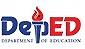 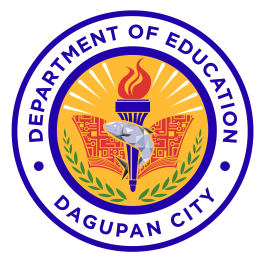 Department of EducationRegion IDivision of City SchoolsBurgos Street, Dagupan Citywww.depeddagupan.comdagupan.city@deped.gov.ph075-515 6009YEAR END ACCOMPLISHMENT REPORTI. DepEd Vision MisionII. School Officials & Staff SY 2015-2016III. Highlights of Accomplishments      a. Status of Basic Education ResourcesTextbook Inventory School Building Inventory b. Key Performance Indicatorsc. Activities and Tasks       1. INSETS2. Awards Received3. Other Programs/Projects/Activities (School Initiatives/ GOs / NGOs assisted, Locally Funded)Brigada Eskwela 2015School Feeding ProgramPagsasarili Program (Gulayan sa Paaralan)Locally Funded ProgramOther StakeholdersResourcesActualRequirementExcessShortageTeachers     1. Kindergarten     2. Primary     3. IntermediateClassroomSchool Furniture (Seating)WATSANGRADETITLE/DESCRIPTIONTEXTBOOKQUANTITYTotal Enrollment Books NeededExcessGRADE IGRADE VIBuilding Number/NameRoom NumberRoom ConditionActual UsagePerformance IndicatorsSY 2014-2015SY 2015-2016Enrolment     a. Kindergarten     b. ElementaryGrade 1Grade 2Grade 3Grade 4Grade 5Grade 6TOTALDrop Out RateRepetition RateLAPG GR. 3 – MPSNAT GR. VI – MPSSchool Level# of Teachers TrainedDate VenueDivision Level# of Teachers TrainedDate VenueRegional Level# of Teachers TrainedDate VenueNational Level# of Teachers TrainedDate VenueInternational Level# of Teachers TrainedDate VenueAwards ReceivedAwardeesLevel (Regional/National/InternationalPupils’ CategoryPupils’ CategoryPupils’ CategoryTeachers’ CategoryNature of Donation(cash or in kind)Name of Donor/sProgram/Project/ActivityAmountITEM/S OR MATERIALSQUAN-TITYDATE RECEIVEDNAME OF DONORSASSUMED COSTS OF ITEMSASSUMED COSTS OF ITEMSITEM/S OR MATERIALSQUAN-TITYDATE RECEIVEDNAME OF DONORSPER UNITTOTAL